CHILDRENS QUESTIONNAIRE (0 TO 15 YEAR’S )PLEASE COMPLETE AS MANY QUESTIONS AS POSSIBLE ABOUT YOUR CHILDPLEASE NOTE YOUR NAMED ACCOUNTABLE GP IS DR GOHER ALTAF UNLESS YOU ARE INFORMED OTHERWISEPlease complete all pages in FULL using BLOCK capitalsSurname			First Names (in full) Title:	  Miss    Master				  Male	 FemaleDate of Birth (day/month/year)                                                NHS Number        Town & country of Birth  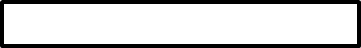 AddressTelephone number: 					      Mobile number:Email address:      Are you happy for us to contact you by telephone Yes No     By text YesNo    By email YesNoDoes your child have any special communication requirements ie – difficulty with hearing, speech or sight       YesNoIs the Childs Parent or Guardian a Military Veteran   YesNoIs the Childs Parent or Guardian a serving member of the HM Armed Forces YesNoHas your child ever suffered from any important medical illness, operation or admission to hospital? If so please enter details below:Have any close relatives (father, mother, sister, brother only) ever suffered from any of the following: (please indicate who in the boxes)SSmoking related questions to be completed for all patients aged 14 and over.Have you ever smoked  Yes/NoEx-Smoker  Date stopped ……………Current smokers , Please state amount smoked daily:Cigarettes [     ] numberCigars       [     ] numberPipe          [      ] ouncePlease list any allergies your child has: Please indicate your childs ethnic origin:  British or mixed British      Irish           African        Caribbean                           Indian         Pakistani    Bangladeshi  	                     Chinese    Other please state  Decline to state						ConditionYear diagnosedOngoing Yes/NoYes/NoYes/NoYes/NoYes/NoYes/NoHeart attackStrokeDiabetesHigh blood pressureAsthmaGlaucomaCancerAllergyName of medicationVaccinationDate given